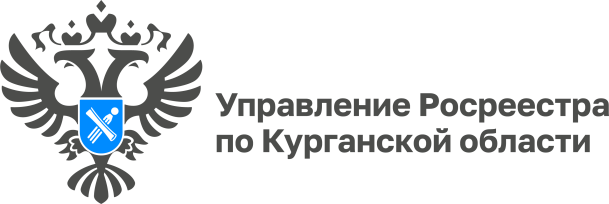 12.09.2022Назначен новый руководитель Управления Росреестра по Курганской областиПриказом Росреестра руководителем Управления Федеральной службы государственной регистрации, кадастра и картографии по Курганской области назначен Александр Николаевич Чередниченко.Александр Чередниченко родился 30 октября 1978 года в городе Кургане.В 2001 году окончил Курганскую государственную сельскохозяйственную академию им. Т.С. Мальцева, затем в 2002 году получил второе высшее образование в Уральском институте экономики, управления и права по специальности «юриспруденция».С 2001 по 2003 годы работал на Курганском заводе трубопроводной арматуры ОАО «ИКАР», а также в ОАО «Курганхиммаш».С 2003 по 2010 годы занимал должности начальника отдела реализации оборудования для нефтегазодобывающей промышленности, а затем заместителя директора Департамента по продажам нефтехимического оборудования в ООО «Нефтегазовые системы».В апреле 2010 года назначен директором Курганского филиала ФГУП «Ростехинвентаризация – Федеральное БТИ»,  где работал более 6 лет.С 2016 по 2018 годы возглавлял ГУП «Кургантехинвентаризация».В октябре 2018 года назначен генеральным директором ГБУ Курганской области «Государственный центр кадастровой оценки и учёта недвижимости».В настоящее время - руководитель Управления Росреестра по Курганской области (Приказ Росреестра от 02.09.2022 №201-к).Женат, воспитывает двоих детей.